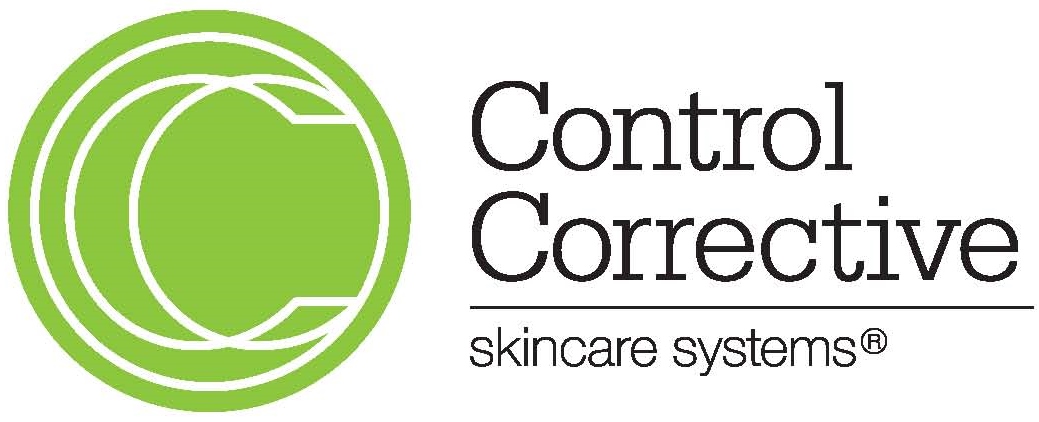 Control Corrective Skincare 10015 Muirlands Blvd Ste C Irvine, CA 92618T: 1-866-290-4290www.controlcorrective.comSAFETY DATA SHEETSECTION I- PRODUCT AND COMPANY IDENTIFICATIONProduct Name:	Ultra Peptide Cream Mask 2.5ozProduct Code:	092Product Type:	CreamEmergency Phone Number:	1-949-770-4290SECTION II- HAZARDS IDENTIFICATION 	Emergency OverviewMay cause eye irritationPotential Health Effects:	NonePrincipal Routes of Exposure:	Skin ContactAcute ToxicityEyes:	May cause irritation.Skin:	Does not pose a potential of skin irritation and sensitization.Inhalation: No known effect.Ingestion:  No known effect.Ingestion may cause irritation to mucous membranes.Chronic Effect: No known effect.Aggravated Medical Conditions:  None known.Environmental Hazard:	See Section 12for additional ecological information.SECTION III- COMPOSITION / INFORMATION ON INGREDIENTS 	SECTION IV- FIRST AID MEASURES 	Eye Contact:	Rinse thoroughly with plenty of water, also under the eyelids. If irritation persists, call a physician.Skin Contact:	None under normal useInhalation:	None under normal useIngestion:	Rinse mouth with water and afterwards drink plenty of water or milkNotes to Physician:  Treat symptomaticallySECTION V- FIRE FIGHTING MEASURES 	Flash Point:	Not ApplicableSuitable Extinguishing Media:  Use extinguishing measures that are appropriate to local circumstancesand the surrounding environment. Sensitivity to Static Discharge: Not sensitive to static discharge. Protective Equipment and Precaution for Firefighters:As in any fire, wear self‐contained breathing apparatus pressure‐demand,MSHA/NIOSH (approved or evaluated) and full protective gear.NFPA:   Health Hazard   1  Flammability  1	Stability  0   Physical and Chemical Hazards 0SECTION VI- ACCIDENTAL RELEASE MEASURES 	Personal Precautions:	Avoid contact with eyes.Environmental Precautions:  Prevent entry into waterways, sewers basements, or confined areas.Do not flush into surface water or sanitary system. Methods for Containment: Prevent further leakage or spillage if safe to do so. Methods for Cleaning Up:       Keep in suitable and closed containers for disposalSECTION VII-HANDLING AND STORAGE 	Handling: Handle in accordance with good industrial hygiene and safety practice. Avoid contact with eyes.Storage:  Keep containers tightly closed.SECTION VIII-EXPOSURE CONTROLS / PERSONAL PROTECTION 	Exposure GuidelinesEngineering Measures:	Showers, eyewash stations, and ventilation systems.Personal Protective EquipmentEye/Face Protection:	No special protective equipment required.Skin and Body Protection:	No special protective equipment required.Respiratory Protection:	No protective equipment is needed under normal use conditionsHygiene Measures:	Handle in accordance with good industrial hygiene and safetypractice.SECTION IX- PHYSICAL AND CHEMICAL PROPERTIES 	Physical State:	CreamColor:	Off White	Odor:	CharacteristicpH:	3.5 – 5.0Flash Point:	None	Boiling Point/Range:   No data availableMelting Point/Range:	No data available	Specific Gravity:	0.998‐1.020Solubility:	No data available	VOC Content (%):	Not applicablePartition Coefficient:	n‐octanol/water No data availableSECTION X- STABILITY AND REACTIVITY 	Stability:	StableIncompatible Products:	None known.Conditions to Avoid:	Heat, flames and sparks.Hazardous Decomposition Products:	None knownHazardous Polymerization:	Hazardous polymerization does not occur.SECTION XI- TOXICOLOGICAL INFORMATION 	Acute ToxicityProduct Information:   Product is safe for its intended use based on the formulation, testing results, and the long history of safe consumer use.Chronic ToxicityChronic Toxicity:	No known effect.Target Organ Effects: None known.SECTION XII- ECOLOGICAL INFORMATION 	Ecotoxicity:	The environmental impact of this product has not been fully investigated.SECTION XIII- DISPOSAL CONSIDERATIONS 	Waste Disposal Methods: This material, as supplied, is a not hazardous waste according to federal regulations (40 CFR 261). The material could become hazardous if it is mixed with or otherwise comes into contact with a hazardous waste, if chemical additions are made to this material or if the material is processed or otherwise altered. Consult 40 CFR 251 to determine whether the altered material is a hazardous waste. Consult appropriate state, regional or local regulations for additional requirements.Contaminated Packaging: Dispose of in accordance with local regulations.SECTION XIV- TRANSPORT INFORMATION 	DOT	Not RegulatedTDG	Not RegulatedMEX	Not RegulatedICAO	Not RegulatedIATA	Not RegulatedIMDG/IMO	Not RegulatedRID	Not RegulatedADR	Not RegulatedADN	Not RegulatedSECTION XV- REGULATORY INFORMATION 	U.S. RegulationsSARA 311/312 Hazard CategoriesAcute Health Hazard	NoChronic Health Hazard	NoFire Hazard	NoSudden Release of Pressure Hazard	NoReactive Hazard	NoCalifornia Proposition 65	This product does not contain any Proposition 65 chemicals.International RegulationsMexico - Grade	Serious risk, Grade 0WHMIS Hazard ClassNot regulated under CEPAInternational Inventories TSCA	ExemptDSL	CompliesLegendTSCA - United States Toxic Substances Control Act Section 8(b) InventoryDSL/NDSL - Canadian Domestic Substances List/Non-Domestic Substances ListSECTION XVI- OTHER INFORMATION 	Prepared By	Control Corrective Skincare					10015 Muirlands Blvd Suite C 				Irvine, CA 92618T: 1-866-290-4290				http://www.controlcorrective.com Revision Date	September 21, 2015DisclaimerThe information provided on this MSDS is correct to the best of our knowledge, information and belief at the date of its publication. The Information given is designed only as a guide for safe handling, use, processing, storage, transportation, disposal and release and is not to be considered as a warranty or quality specification. The information relates only to the specific material designated and may not be valid for such material used in combination with any other material or in any process, unless specified in the text.The information above is believed to be accurate and represents the best information currently available to us. However, we make no warranty of merchantability or any other warranty, express or implied, with respect to such information, and we assume no liability resulting from its use. Users should make their own investigations to determine the suitability of the information for their particular purposes. In no event shall Control Corrective Skincare be liable for any claims, losses, or damages of any third party or for lost profits or any special, indirect, incidental, consequential or exemplary damages, howsoever arising, even if Control Corrective Skincare has been advised of the possibility of such damages.Chemical NameCAS NumberWeight %S(+)-2-Hydroxypropionnic Acid79-33-40.35 – 0.55 %Chemical NameACGIH TLVOSHA PELNIOSH IDLHS(+)-2-Hydroxypropionnic Acid 79-33-4No DataNo DataNo Data